Marica Simić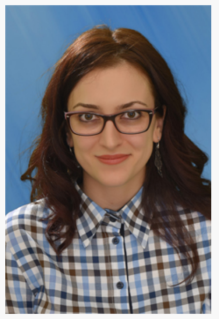 viši asistentBibliografijaKnjige-Radovi u časopisima•	Đ. Mirković, M. Simić LANGUAGE BARRIERS COMPLEXITY AND THEIR IMPLICATIONS WITH FATAL CONSEQUENCES IN AVIATION Knowledge International Journal Vol. 30.5, pp. 1131-1135, March 2019•	Đ. Mirković, M. Šmelcerović, M. Simić, J. Abula, T. Vasiljević-Stokić CONCEPT OF WRITING AS ONE OF LANGUAGE SKILLS Knowledge International Journal Vol. 26.3, pp. 781-785, Sept. 2018•	Đ. Mirković, M. Šmelcerović, M. Simić, J. Abula INSIGHT INTO THE MOST SIGNIFICANT CLUES OF IELTS Knowledge International Journal Vol. 23.5, pp 1395-1399, May 2018Radovi na konferencijama•	M. Simić, Đ. Mirković BOOK REPORTS IN LEARNING ENGLISH AS A SECOND LANGUAGE Prozor u svijet obrazovanja, nauke i mladih, pp. 375-384, April 2019.•	M. Simić KNJIŽEVNOST ZA DJECU U NASTAVI STRANOG JEZIKA Nauka i nastavna praksa, Nov. 2017.•	M. Mićić OSUDA DRUŠTVA U ROMANU SKERLETNO SLOVO Nauka i nastavna praksa, Nov. 2015.Email adresa:Email adresa:micic.eng@gmail.commicic.eng@gmail.com